COCINA EN CASARachi (Perú)Fuente: bonviveur.esEl rachi peruano es una de las recetas más populares de la cocina del Perú. Es uno de los platos estrella en las barbacoas y se suele preparar junto con los anticuchos.Ingredientes:500 g de librillo de res150 g de ají panca molido (triturado)2 dientes de ajo2-3 cucharadas de vinagre de vino blanco2-3 cucharadas de aceite de oliva virgen extra1 cucharada de salsa worcestershire1 cucharada de achiote en pasta1 cucharadita de comino en polvo1 cucharadita de pimentón1 cucharadita de oréganoPimienta negraSalPatatasMahonesa2 rajas de jalapeño1 manojito de cilantro picadoLimaPreparación:Troceamos el librillo de res o lo dejamos entero. Yo prefiero trocearlo como los callos. Lo ponemos en una cazuela grande con agua fría a fuego fuerte y cuando empiece a hervir contamos 20 minutos. Transcurridos los 20 minutos escurrimos y aclaramos el librillo de res.Lo volvemos a poner con agua fría a calentar al fuego a una temperatura alta. Cuando empiece a hervir lo mantenemos cociendo a fuego medio durante aproximadamente 1 hora y media. Si vemos que pasado este tiempo necesita un poco más lo dejamos otros 20 minutos. Tampoco conviene que quede excesivamente blando ya que después se marina y se da una segunda cocción en la parrilla o en la sartén.Cuando tengamos cocido el librillo de res lo sacamos, lo escurrimos bien y lo ponemos en una fuente de cristal para que enfríe. Mientras, prepararemos un adobo para marinarlo. En un bol o tarro bueno para batir ponemos el ají panca, los ajos, el vinagre, el aceite, la salsa worcestershire, el achiote, las demás especias y lo batimos. Se le puede poner un poco de ají amarillo para que le de un toque más picante.Añadimos la marinada al librillo de res cocido y ya a temperatura ambiente, lo removemos e impregnamos bien, lo tapamos con papel film y lo dejamos al menos 4-5 horas en la nevera.Sacamos el librillo de res para hacer nuestro plato de rachi peruano. Calentamos una sartén o plancha al fuego o en la parrilla con un chorrito de aceite hasta que humee un poco. Es entonces cuando añadimos el librillo de res marinado y lo salteamos hasta que esté de nuestro gusto. Lo ideal es una mezcla entre jugoso y tostado.Para acompañar preparamos unas papas que las coceremos con un poco de sal.Hacemos una salsa de mahonesa, jalapeño y cilantro. Podemos utilizar la guarnición que más nos guste, así como cualquier otra salsa. También se suele acompañar tradicionalmente de elote o choclo.
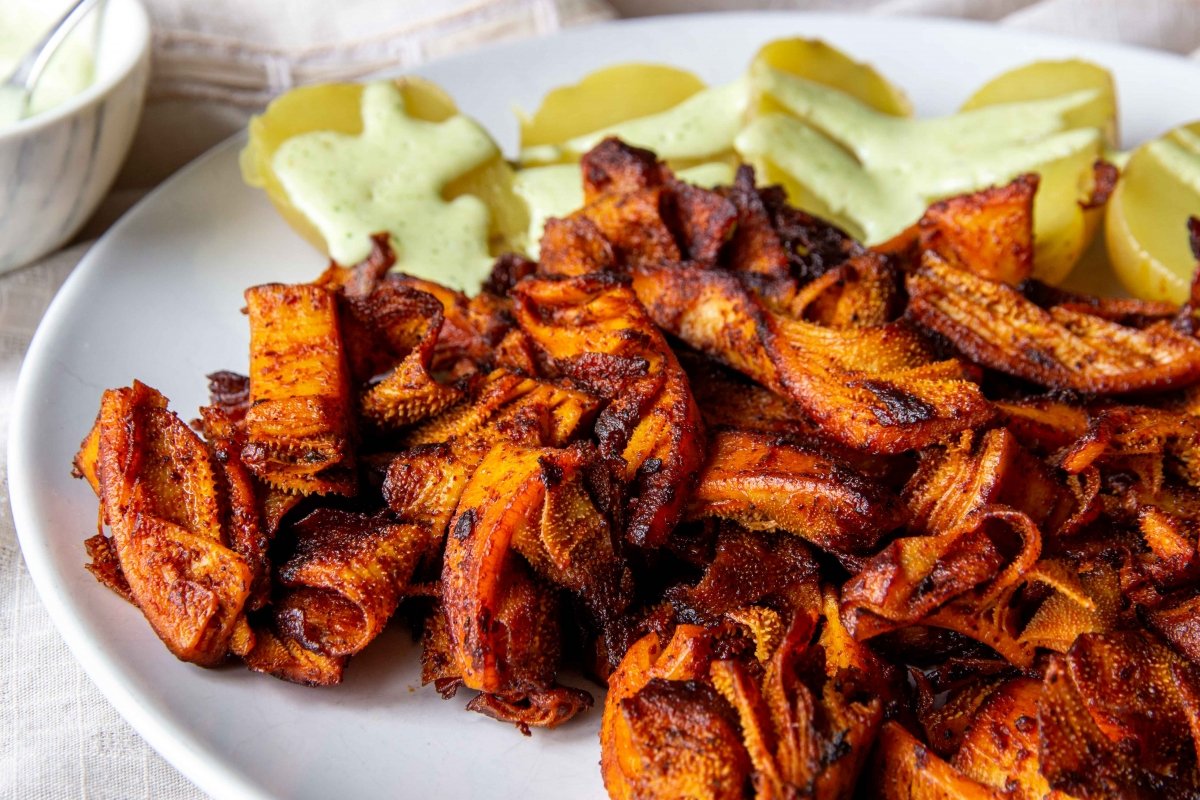 